Информация о Пскове (Российская Федерация)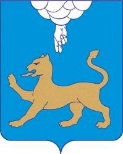 История городаОфициальный сайт города Пскова: www.pskovgorod.ruВпервые упоминается Повести временных лет с 903 года Город с 10 века. В 10 - начале 12 вв. входил в Киевскую Русь. В 12-13 вв. в составе Новгородской феодальной республики. В 14-15 вв. центр Псковской феодальной республики.  	В 903 году упоминается в форме Пьсков; под разными датами 10-13 вв. Плесков, под 1293 год Плесков и Пъсков. В качестве исходной признаётся форма Плесков, в основе которой древнерусский плесъ "колено реки от одной луки до другой", русское плес, плёсо "широкая, открытая часть реки". Принятие формы Плесков в качестве исходной делает понятным возникновение балтийского, немецкого Pleskau - "Псков".  Со 2-й половины 13 в. Псков - передовая крепость в борьбе русского народа против Ливонского ордена и Великого княжества Литовского. Успешно выдержал 26 осад. В 14 веке был окружён мощными каменными стенами.  	В 14-17 вв. крупный ремесленный и торговый город, один из важнейших центров древнерусской культуры. В Пскове получили распространение летописание, берестяные грамоты, иконопись и каменное зодчество.  С 1510 в составе Русского государства. В 1581-82 во времена Ливонской войны Псков выдержал полугодовую осаду войск Стефана Батория.  К концу 17 в. начинает терять экономическое могущество, но в связи 
с Северной войной 1700-21 возрастает его оборонное значение.  С 1777 года центр Псковского наместничества (позднее губернии). Основание Санкт-Петербурга ускорило экономический упадок Пскова, 
а с присоединением Белоруссии к Российской империи в конце 18 в. он теряет значение и как военная крепость.   В Пскове 2(15) марта 1917 отрёкся от престола последний российский император Николай II. Псков современныйУдаленность города: от Санкт-Петербурга - , от Риги - , 
от Таллинна - , от Москвы - , от Стокгольма - 860 км, от Хельсинки - , от Брюсселя - . Землепользование: Общая площадь города - 95 кв.км. Леса - 10 кв. км. Зеленые насаждения общего пользования-1,42 кв. км. Водоемы, акватории рек - 4,2 кв. км. Население: Численность населения (тыс. чел.): 1960 / 92,4; 1970 / 130,5; 1980 / 177,9; 1990 / 207,2; 2000 / 200,1; 2003 / 202,2. Плотность населения (чел./кв. км )- 2128. Мужчины - 44,9%. Женщины - 55,1%. Русские составляют 94% от общей численности. Численность постоянного населения на 1 января 2006 года 194,9 тыс. человек Предпринимательство: Всего предприятий и организаций - 6394, в т.ч. промышленность - 976, строительство - 756, транспорт и связь - 286, торговля 
и общественное питание - 2278, общая коммерческая деятельность - 238, жилищно-коммунальное хозяйство - 107, материально-техническое снабжение и сбыт - 90, бытовое обслуживание -44, здравоохранение, физическая культура и социальное обеспечение - 157, образование - 130, культура и искусство - 99, наука и научное обслуживание - 68, финансы, кредит, страхование, пенсионное обеспечение - 89, управление - 133, общественные объединения - 627, другие виды деятельности - 316. Доля малых предприятий - 30%. Предпринимателей физических лиц - 11000. Предприятий с иностранными инвестициями - 253. Доля организаций с частной формой собственности - 73%. Доля предприятий по отраслям промышленности: машиностроение, металлообработка - 48,2%; пищевая - 17,8%; легкая - 10,7%; черная металлургия - 1,8%; мукомольно-крупяная и комбикормовая-1,8%; производство строительных материалов-3,6%; лесная, деревообрабатывающая - 5,3%; полиграфическая - 1,8%; медицинская - 3,6%; прочая - 5,4 %. На территории города работают: 10 кредитных организаций, 9 аудиторских фирм, 3 лизинговые компании, 23 страховые компании. В Пскове расположены 3 дипломатических учреждения: Представительство МИД РФ, Консульство Латвийской Республики, Псковская Канцелярия Генерального Консульства Эстонской Республики в Санкт- Петербурге. Торговля и общественное питание: Предприятий розничной торговли - 1239. Предприятий общественного питания - 218. в них посадочных мест - 10027. Ресторанов, кафе, баров, закусочных - 71. Предприятий бытового обслуживания - 377. Видов услуг - более 600. Туризм: Туристических фирм - 24. Гостиниц - 8. мест в них 1121.  Всего предприятий и организаций – 6394, в т.ч. промышленность – 976, строительство – 756, транспорт и связь – 286, торговля и общественное питание – 2278, общая коммерческая деятельность – 238, жилищно-коммунальное хозяйство – 107, материально-техническое снабжение и сбыт – 90, бытовое обслуживание –44, здравоохранение, физическая культура и социальное обеспечение – 157, образование – 130, культура и искусство – 99, наука и научное обслуживание - 68, финансы, кредит, страхование, пенсионное обеспечение – 89, управление - 133, общественные объединения – 627, другие виды деятельности – 316. Доля малых предприятий – 30%. Предпринимателей физических лиц – 11000. Предприятий 
с иностранными инвестициями – 253. Доля организаций с частной формой собственности – 73%. Доля предприятий по отраслям промышленности: машиностроение, металлообработка – 48,2%; пищевая - 17,8%; легкая - 10,7%; черная металлургия - 1,8%; мукомольно-крупяная и комбикормовая - 1,8%; производство строительных материалов – 3,6%; лесная, деревообрабатывающая - 5,3%; полиграфическая - 1,8%; медицинская - 3,6%; прочая - 5,4 %. 